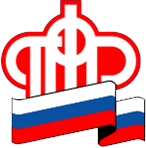 Пресс-релиз26 июля 2018График выплаты пенсий, ЕДВ и иных социальных выплатв  августе 2018 годачерез отделения почтовой связи  почтамтов Ленинградской области:Выплата не полученных пенсий по графику осуществляется по   22  августа 2018г.Выплата по дополнительному массиву - 16 августа 2018 года.Выплата по дополнительному массиву - 27 августа 2018 годаУПФР в Тихвинском районе Ленинградской области (межрайонное).Датавыплаты по графикуДатафактической выплаты3 - 43 августа5 4августа6 - 77августа8 8 августа99августа10 - 1110августа12 11августа13 - 14 14 августа1515 августа1616 августа17 - 1817 августа1918 августа20 - 2121 августачерез отделенияСеверо-Западного банка ПАО Сбербанк:через кредитные организации, с которыми Отделением заключены договоры о доставке сумм пенсий, ЕДВ  и иных социальных выплат, производимых Пенсионным фондом Российской Федерации –  16 августа 2018 года.